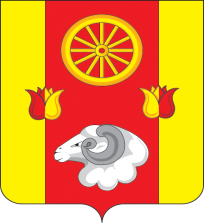  РОСТОВСКАЯ ОБЛАСТЬРЕМОНТНЕНСКИЙ РАЙОНАДМИНИСТРАЦИЯ ДЕНИСОВСКОГО СЕЛЬСКОГО ПОСЕЛЕНИЯ ПОСТАНОВЛЕНИЕОб утверждении Комплексного плана
мероприятий по обеспечению межэтнического согласия в муниципальном образовании «Денисовское сельское поселение» на 2017 годпри реализации Стратегии государственной национальнойполитики Российской Федерации на период до 2025 годаВо исполнение Указа Президента Российской Федерации от 19.12.2012 № 1666 «О Стратегии государственной национальной политики Российской Федерации на период до 2025 года»,ПОСТАНОВЛЯЮ:1.Утвердить:1.1.Комплексный план мероприятий по обеспечению межэтнического согласия в муниципальном образовании «Денисовское сельское поселение» на 2017 год при реализации Стратегии государственной национальной политики Российской Федерации на период до 2025 года согласно приложению №1.1.2.Форму отчета об исполнении комплексного плана мероприятий по обеспечению межэтнического согласия в муниципальном образовании «Денисовское сельское поселение» на 2017 год при реализации Стратегии государственной национальной политики Российской Федерации на период до 2025 года согласно приложению №2.2.Ответственным исполнителям комплексного плана мероприятий по обеспечению межэтнического согласия в муниципальном образовании «Денисовское сельское поселение» на 2017 год при реализации Стратегии государственной национальной политики Российской Федерации на период до 2025 года:2.1.Обеспечить надлежащее исполнение комплексного плана мероприятий по обеспечению межэтнического согласия в муниципальном образовании «Денисовское сельское поселение» на 2017 год при реализации Стратегии государственной национальной политики Российской Федерации на период до 2025 года.2.2.Ежеквартально в срок до 10 числа месяца, следующего за отчетным кварталом,  предоставлять исполнение комплексного плана мероприятий по обеспечению межэтнического согласия в муниципальном образовании «Денисовское сельское поселение» на 2017 год при реализации Стратегии государственной национальной политики Российской Федерации на период до 2025 года по утвержденной форме с приложением фотоматериалов в отдел по взаимодействию с органами местного самоуправления, организационной и кадровой работе Администрации Ремонтненского района.3. Контроль за исполнением настоящего постановления оставляю за собой.Глава Администрации Денисовского сельского поселения	                                                     О.А. Апанасенко18.01.2017п. Денисовский№ 2